WIPO Coordination CommitteeSeventy-Fourth (48th Ordinary) SessionGeneva, October 2 to 11, 2017AMENDMENTS TO STAFF REGULATIONS PROPOSED BY THE INDEPENDENT ADVISORY OVERSIGHT COMMITTEE (IAOC)Corrigendum by the Independent Advisory Oversight CommitteeIn paragraph 14, under “Proposed New Text” of Staff Regulation 1.7(c), the last sentence has been replaced to read as follows:“In cases where the Director of the Internal Oversight Division has not notified a complainant in writing of the status of the matter within six months, the complainant may also inform the Director General or the Chair of the Coordination Committee”. [End of document]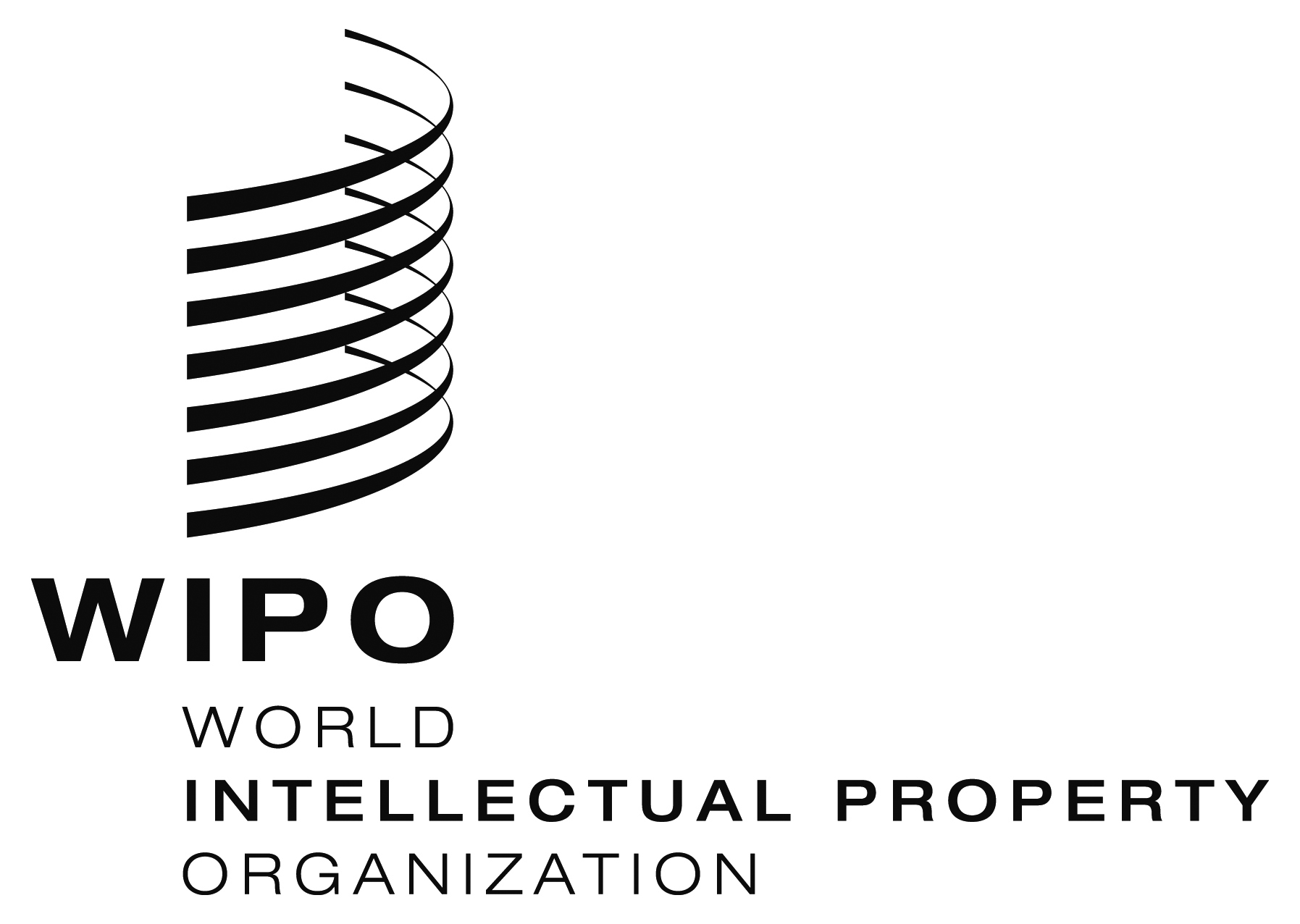 Ewo/cc/74/7 CORR.  wo/cc/74/7 CORR.  wo/cc/74/7 CORR.  ORIGINAL:  EnglishORIGINAL:  EnglishORIGINAL:  EnglishDATE:  october 5, 2017DATE:  october 5, 2017DATE:  october 5, 2017